Selina Muzelj – kljunasta flavta, 1.r. (1´20˝)Ljudska: Metuljček CekinčekL. Goodwin: Bicycle rideSpremljava: Karine Gishyan, prof.Mentor: Lovro ŽgajnerMaja Pikelj – kljunasta flavta, 1.r. (1´)N. Tomšič: JutroL. Goodwin: Silver moonlightSpremljava: Karine Gishyan, prof.Mentor: Lovro ŽgajnerMonika Petek - violina, 2.r. (7´10˝)K.A. Fortunatov: Etuda 33O. Rieding: Koncert v h-molu, 1. stavekSpremljava:Karine Gishyan, prof.Mentorica: Barbara Rajević, prof.Maša Gregorc – kljunasta flavta, 1.r. (1´)J. Bitenc: KukavicaJ. Bitenc: Kuža paziSpremljava: Karine Gishyan, prof.Mentor: Lovro ŽgajnerEva Kovač – kljunasta flavta, 1.r. (1´30)W. A. Mozart: AbecedaJ. S. Haydn: Ne jokaj sestricaSpremljava: Karine Gishyan, prof.Mentor: Lovro ŽgajnerTia Brežnik – kljunasta flavta, 1.r. (1´)M. Jurca: MlinčekL. Goodwin: A little tuneSpremljava: Karine Gishyan, prof.Mentor: Lovro ŽgajnerAnja Zakošek – klavir, 1.r. (0´22˝)D. Bernetič: Na sprehoduMentorica: Janja CerjakEva Katarina Pavser – klavir, 1.r. (3´)F. Beyer: Skladba 18C. Sanke: Skladba 25E. K. Pavser: Skok v daljinoMentor: Milan Stanisavljević, mag. art.Luka Jernej Vilc – klavir, 1.r. (2´)F. Beyer: Skladba 18C. Sanke: Skladba 21Mentor: Milan Stanisavljević, mag. art.Neža Kranjc - flavta, 2.r. (1´)Nizozemska: Mornarski plesSpremljava: Simon Jager, prof.Mentorica: Tina Svet, mag. art.Manca Matelič – flavta, 2.r. (1´20˝)A. Bullard: Ples z JamajkeSpremljava: Izza MateličMentorici: Tina Svet, mag. art. in Janja CerjakIzza Pantner – klavir, 2.r. (0´40˝)J. Pavčič: Jager pa jagaMentor: Simon Jager, prof.Tjaša Jekl – klavir, 2.r. (0´35˝)M. Consiglio: Do-doktorMentor: Simon Jager, prof.Matevž Čerenak – diatonična harmonika, 3.r. (1´35˝)F. Koschat: Snežni valčekMentorica: Marija BožnikNejc Zakonjšek – trobenta, 3.r. (1´30)J. Porret: Mini concertino št. 4Spremljava: Simon Jager, prof.Mentor: Aljoša JurkošekKatarina Gorenšek – violina, 3.r. (1´10)G. Martini: GavotaSpremljava: Milan Stanisavljević, mag. art.Mentor: Maša Mareš, prof.Zala Vrečer – klavir, 4.r. (2´)E. Gnesina: Skladba 65G. Ph. Telemann: GiocosoMentor: Milan Stanisavljević, mag. art.Brina Kveder – citre, 2.r. (1´)Ljudska: Bela, bela lilijaMentorica: Irena Zdolšek, prof.Karin Kveder – citre, 2.r. (1´)Anonimus (16 stol): Star plesMentorica: Irena Zdolšek, prof.Jerneja Čerenak – citre, 3.r. (2´)Irska trad.: Sally´s gardensLjudska: Srečali smo mravljoMentorica: Irena Zdolšek, prof.VLJUDNO VABLJENI NA NAŠE PRIREDITVE V MESECU NOVEMBRU:Sreda, 20. november,  Koncertna dvorana: Javni nastop učencev osnovne stopnje:- 5. in 6. razred ob 16.00- 7. in 8. razred, (termin naknadno)Torek, 26. november,  Koncertna dvorana: Javni nastop učencev osnovne stopnje:- 7. in 8. razred ob 16.00- 5. in 6. razred, (termin naknadno)JAVNI NASTOP DISLOCIRANEGA ODDELKA V OBČINI VOJNIKod 1. do 3. razreda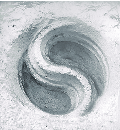 Sreda, 13. 11. 2013, ob 16.30,Kulturni dom Vojnik